Publicado en Ciudad de México el 17/06/2020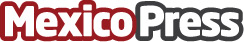 CXone@home, la solución para montar un call center desde casa y en la nube de manera inmediataCXone@home se activa en pocos días, es ilimitado y escalable, se ofrece gratis por 60 díasDatos de contacto:NICE SystemsNICE Systems5556152195Nota de prensa publicada en: https://www.mexicopress.com.mx/cxone-home-la-solucion-para-montar-un-call Categorías: Nacional Programación Hardware E-Commerce Recursos humanos http://www.mexicopress.com.mx